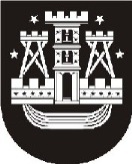 KLAIPĖDOS MIESTO SAVIVALDYBĖS ADMINISTRACIJOSINVESTICIJŲ IR EKONOMIKOS DEPARTAMENTAS	Vadovaudamasis Klaipėdos miesto savivaldybės tarybos reglamento, patvirtinto Klaipėdos miesto savivaldybės tarybos. rugsėjo 20 d. sprendimu Nr. 223 „Dėl Savivaldybės tarybos veiklos reglamento patvirtinimo“ (Klaipėdos miesto savivaldybės tarybos 2012 m. vasario 28 d. sprendimo Nr. T2-62 redakcija), 230 punktu, teikiame Investicijų ir ekonomikos departamento Tarptautinių ryšių, verslo plėtros ir turizmo skyriui priskirtų viešųjų įstaigų, kuriuose savininkės (dalininkės) teises įgyvendina Klaipėdos miesto savivaldybė, vadovų 2012 m. veiklos ataskaitas.	PRIDEDAMA. VšĮ Klaipėdos ekonominės plėtros agentūros vadovo 2012 m. veiklos ataskaita, 9 lapai. VšĮ Klaipėdos turizmo ir kultūros informacijos centro vadovo 2012 m. veiklos ataskaita, 18 lapų.VšĮ „Danės galerija“ vadovo 2012 m. veiklos ataskaita, 1 lapas.VšĮ Klaipėdos uosto keleivių terminalo vadovo 2012 m. veiklos ataskaita, 1 lapas. VšĮ Klaipėdos jachtklubo vadovo 2012 m. veiklos ataskaita, 3 lapai.J. Daukšienė, tel. (8 46) 39 60 15, 2013-05-22Klaipėdos miesto savivaldybės merui V. Grubliauskui 2013-05-27Nr.VS-2851Klaipėdos miesto savivaldybės merui V. Grubliauskui ĮNr.Klaipėdos miesto savivaldybės merui V. Grubliauskui DirektoriusRičardas Zulcas